Государственное автономное учреждение культуры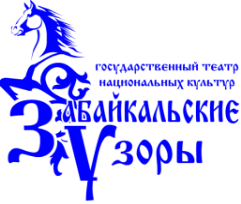 «Театр национальных культур «Забайкальские узоры»Отдел по работе с детьми«СОГЛАСОВАНО»                                                                                                      «УТВЕРЖДАЮ»зав. отделом по работе с детьми                                                                                          и.о. директораГАУК ТНК «Забайкальские узоры»                                                ГАУК ТНК «Забайкальские узоры»____________________С.С. Коношко                                            _______________Е.М. Старновская«13» ноября 2019 г.                                                                                                       «13» ноября 2019 г.РАСПИСАНИЕ ЗАНЯТИЙСТУДИИ ИНОСТРАННЫХ ЯЗЫКОВ(рук. Шобокшанова Ольга Сергеевна, тел.89248009355)День недели1 группа(китайский язык)2 группа(английский язык)Вторник18:30-20:00,каб.314-Среда18:30-20:00,каб.314-Четверг-18:30-20:00,каб.314Суббота-18:30-20:00,каб.314